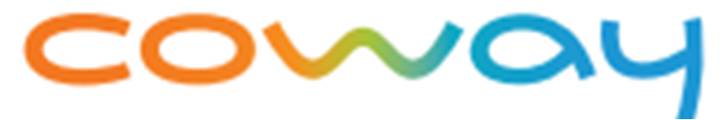  2013년 코웨이와 함께하는 11회 대학생 CCM 체험스쿨” 참가신청서 2013년 코웨이와 함께하는 11회 대학생 CCM 체험스쿨” 참가신청서 2013년 코웨이와 함께하는 11회 대학생 CCM 체험스쿨” 참가신청서 2013년 코웨이와 함께하는 11회 대학생 CCM 체험스쿨” 참가신청서 2013년 코웨이와 함께하는 11회 대학생 CCM 체험스쿨” 참가신청서성 명(한글)                               남  여(한글)                               남  여나    이 성 명(영문) (영문)       세학교          대학교     학과(전공)      학년                 대학교     학과(전공)      학년                 대학교     학과(전공)      학년       연락처E-Mail Address연락처Phone전 학년 평균성적연락처Mobile Phone주소담당교수학습 계획서1. CCM체험스쿨 참가신청과 관련하여 본인이 꼭 선발되어야 하는 이유와 근거를 서술하세요. (1,000자 이내)2.  재학중 기업체 CS부서나 소비자기관 및 소비자단체 등의 실습 경험과 소비자관련 공모전(장학생 등) 수상경력은3. 만약 본인이 CS부서 직원이라면 어떠한 업무들을 해보고 싶나요.4. 기업 CS부서의 궁극적 역할은 무엇이라고 생각하나요5. 여러분들이 알고 있는 국내.외 기업 중 CS를 가장 잘 하고 있다고 생각하는 회사와 그에 대한 사례(이유)에 대해 적어주세요